DEPARTAMENTO DE ATENCIÓN  Y ORIENTACIÓN PARA PERSONAS CON DISCAPACIDAD A efecto de informar a la ciudadanía sobre los procesos de atención del Departamento de Atención y Orientación para Personas con Discapacidad del Instituto Administrador de los Beneficios de Veteranos y Excombatientes, detallo los procesos atendidos en el mes de junio 2023.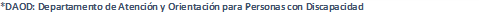 **La clasificación y orientación hacia otras áreas, es la etapa inicial de todas las solicitudes, para su re direccionamiento hacia los diferentes servicios que ofrece el INABVE para personas con discapacidad como son: Seguimiento y Control en Salud para personas con discapacidad, Laboratorio de Prótesis, Beneficios Económicos, Créditos; entre otras. Así también el volumen de atenciones podría variar en relación al año anterior, debido a que hay servicios que no se encuentran habilitados por el proceso de transición de FOPROLYD al INABVE según decreto Legislativo 631.Atentamente.Departamento de Atención  y Orientación para Personas con DiscapacidadINABVENo. Proceso atendido  Cantidad1Atención telefónica242Información y orientación  DAOD*2523Solicitud de transporte14Recepción de documentos para extensión de pensión35Orientaciones para constancia de vida3846Clasificación y orientación para otras áreas**1,248Total 1,912